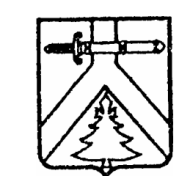 АДМИНИСТРАЦИЯ  ИМИССКОГО СЕЛЬСОВЕТА
 КУРАГИНСКОГО РАЙОНА  КРАСНОЯРСКОГО КРАЯПОСТАНОВЛЕНИЕ15.05.2014г.			           с.Имисское			     № 16-пО возобновлении  отопительного сезона 2013 - 2014гг.	В связи с резким понижением среднесуточной температуры воздуха на территории сельсовета, ПОСТАНОВЛЯЮ:1. Возобновить отопительный сезон для детских учреждений на территории сельсовета:  МДОУ Имисский детский сад «Сказка»  и  Имисская СОШ №13, учреждения здравоохранения «Центр общей семейной практики»  с 16 мая 2014  по 20  мая 2014 года.2. Контроль за исполнением данного постановления оставляю за собой.3. Постановление вступает в силу в день, следующий за днем опубликования в газете «Имисские зори.Глава сельсовета 							А.А.Зоткин 